Absent:                                             have no concerns. Voted in advance to approve should majority agree.ENDS:ESSENTIAL SKILLS                             “BARTON EXPERIENCE”        WORK PREPAREDNESS                    REGIONAL WORKFORCE NEEDS                                ACADEMIC ADVANCEMENT             SERVICE REGIONS PERSONAL ENRICHMENT                 STRATEGIC PLANNINGCONTINGENCY PLANNING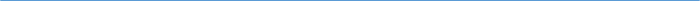 Barton Core Priorities/Strategic Plan Goals Drive Student Success 1. Increase student retention and completion 2. Enhance the Quality of Teaching and Learning Cultivate Community Engagement 3. Enhance Internal Communication 4. Enhance External Communication Emphasize Institutional Effectiveness 5. Initiate periodic review of the Mission Statement and Vision Statement. 6. Through professional development, identify and create a training for understanding and use of process improvement methodologies. Optimize Employee Experience 7. Develop more consistent & robust employee orientation. 8. Enhance professional development system.AGENDA/MINUTESAGENDA/MINUTESTeam NameLearning, Instruction and Curriculum Committee (LICC)Date2-08-17Time3:30 pm – 4:30 pmLocationA-113/Go To MeetingFacilitatorFacilitatorElaine SimmonsElaine SimmonsElaine SimmonsElaine SimmonsRecorderRecorderJessica Vsetecka/Sarah RiegelJessica Vsetecka/Sarah RiegelJessica Vsetecka/Sarah RiegelJessica Vsetecka/Sarah RiegelJessica Vsetecka/Sarah RiegelJessica Vsetecka/Sarah RiegelJessica Vsetecka/Sarah RiegelJessica Vsetecka/Sarah RiegelJessica Vsetecka/Sarah RiegelTeam membersTeam membersTeam membersTeam membersTeam membersTeam membersTeam membersTeam membersTeam membersTeam membersTeam membersTeam membersTeam membersPresent  XAbsent   OPresent  XAbsent   OPresent  XAbsent   OPresent  XAbsent   OTeam 1Team 1Team 2Team 3Team 3AdditionalAdditionalNonvotingNonvoting OStephannie GoerlTeam LeadStephannie GoerlTeam Lead XCheryl LippertTeam LeadXXDeanna HeierTeam LeadDeanna HeierTeam LeadXLori CrowtherLori CrowtherOOAshley AndersonAshley Anderson OMark Bogner Mark Bogner  XMike CoxXXAbby HoweAbby Howe XReGina CasperReGina CasperOOLeanne MillerLeanne MillerXKim BrennanKim BrennanXKaren KratzerXXTerri MebaneTerri MebaneOBill NashBill NashXXClaudia MatherClaudia Mather XRandy AllenRandy AllenOBrenda Glendenning X X Ange Sullivan Ange SullivanXXBrian HoweBrian HoweXXJane HowardJane HowardGuests	Guests	Guests	Guests	Guests	Guests	Guests	Guests	Guests	Guests	Guests	Guests	Guests	Guests	Guests	Guests	Guests	XAmanda AllibandAmanda AllibandXTim FolkertsXCristi GaleCristi GaleAction ItemsAction ItemsAction ItemsAction ItemsAction ItemsAction ItemsAction ItemsAction ItemsReporterReporterReporterNew/RevisedNew/RevisedNew/RevisedNew/RevisedEffective SemesterEffective SemesterCHEM 1804 Elementary Organic ChemistryTeam 3  Pre-req changeApproved pending move of item H. to the end of section V. since it is a supplemental competency.CHEM 1804 Elementary Organic ChemistryTeam 3  Pre-req changeApproved pending move of item H. to the end of section V. since it is a supplemental competency.CHEM 1804 Elementary Organic ChemistryTeam 3  Pre-req changeApproved pending move of item H. to the end of section V. since it is a supplemental competency.CHEM 1804 Elementary Organic ChemistryTeam 3  Pre-req changeApproved pending move of item H. to the end of section V. since it is a supplemental competency.CHEM 1804 Elementary Organic ChemistryTeam 3  Pre-req changeApproved pending move of item H. to the end of section V. since it is a supplemental competency.CHEM 1804 Elementary Organic ChemistryTeam 3  Pre-req changeApproved pending move of item H. to the end of section V. since it is a supplemental competency.CHEM 1804 Elementary Organic ChemistryTeam 3  Pre-req changeApproved pending move of item H. to the end of section V. since it is a supplemental competency.CHEM 1804 Elementary Organic ChemistryTeam 3  Pre-req changeApproved pending move of item H. to the end of section V. since it is a supplemental competency.Amanda AllibandAmanda AllibandAmanda AllibandRevisedRevisedRevisedRevisedSpring 2017Spring 2017NTWK 1070 Network Security ITeam 2  Outcomes/Competencies RevisionApprovedNTWK 1070 Network Security ITeam 2  Outcomes/Competencies RevisionApprovedNTWK 1070 Network Security ITeam 2  Outcomes/Competencies RevisionApprovedNTWK 1070 Network Security ITeam 2  Outcomes/Competencies RevisionApprovedNTWK 1070 Network Security ITeam 2  Outcomes/Competencies RevisionApprovedNTWK 1070 Network Security ITeam 2  Outcomes/Competencies RevisionApprovedNTWK 1070 Network Security ITeam 2  Outcomes/Competencies RevisionApprovedNTWK 1070 Network Security ITeam 2  Outcomes/Competencies RevisionApprovedCristi GaleCristi GaleCristi GaleRevisedRevisedRevisedRevisedNTWK 1071 Network Security IITeam 1  Outcomes/competencies revisionApprovedNTWK 1071 Network Security IITeam 1  Outcomes/competencies revisionApprovedNTWK 1071 Network Security IITeam 1  Outcomes/competencies revisionApprovedNTWK 1071 Network Security IITeam 1  Outcomes/competencies revisionApprovedNTWK 1071 Network Security IITeam 1  Outcomes/competencies revisionApprovedNTWK 1071 Network Security IITeam 1  Outcomes/competencies revisionApprovedNTWK 1071 Network Security IITeam 1  Outcomes/competencies revisionApprovedNTWK 1071 Network Security IITeam 1  Outcomes/competencies revisionApprovedCristi GaleCristi GaleCristi GaleRevisedRevisedRevisedRevisedPHYS 1602 Physics IITeam 2 Course description & Outcomes/Competencies revisionApproved pending formatting changePHYS 1602 Physics IITeam 2 Course description & Outcomes/Competencies revisionApproved pending formatting changePHYS 1602 Physics IITeam 2 Course description & Outcomes/Competencies revisionApproved pending formatting changePHYS 1602 Physics IITeam 2 Course description & Outcomes/Competencies revisionApproved pending formatting changePHYS 1602 Physics IITeam 2 Course description & Outcomes/Competencies revisionApproved pending formatting changePHYS 1602 Physics IITeam 2 Course description & Outcomes/Competencies revisionApproved pending formatting changePHYS 1602 Physics IITeam 2 Course description & Outcomes/Competencies revisionApproved pending formatting changePHYS 1602 Physics IITeam 2 Course description & Outcomes/Competencies revisionApproved pending formatting changeTim FolkertsTim FolkertsTim FolkertsRevisedRevisedRevisedRevisedFall 2017Fall 2017PHYS 1604 Engineering Physics ITeam 1  Course description & Outcomes/Competencies revisionApprovedPHYS 1604 Engineering Physics ITeam 1  Course description & Outcomes/Competencies revisionApprovedPHYS 1604 Engineering Physics ITeam 1  Course description & Outcomes/Competencies revisionApprovedPHYS 1604 Engineering Physics ITeam 1  Course description & Outcomes/Competencies revisionApprovedPHYS 1604 Engineering Physics ITeam 1  Course description & Outcomes/Competencies revisionApprovedPHYS 1604 Engineering Physics ITeam 1  Course description & Outcomes/Competencies revisionApprovedPHYS 1604 Engineering Physics ITeam 1  Course description & Outcomes/Competencies revisionApprovedPHYS 1604 Engineering Physics ITeam 1  Course description & Outcomes/Competencies revisionApprovedTim FolkertsTim FolkertsTim FolkertsRevisedRevisedRevisedRevisedFall 2017Fall 2017Syllabi Submitted for Formatting ChangesSyllabi Submitted for Formatting ChangesSyllabi Submitted for Formatting ChangesSyllabi Submitted for Formatting ChangesSyllabi Submitted for Formatting ChangesSyllabi Submitted for Formatting ChangesSyllabi Submitted for Formatting ChangesSyllabi Submitted for Formatting ChangesReporterReporterReporterFormat OnlyFormat OnlyFormat OnlyFormat OnlyEffective SemesterEffective SemesterNONENONENONENONENONENONENONENONESyllabi Submitted to InactivateSyllabi Submitted to InactivateSyllabi Submitted to InactivateSyllabi Submitted to InactivateSyllabi Submitted to InactivateSyllabi Submitted to InactivateSyllabi Submitted to InactivateSyllabi Submitted to InactivateReporterReporterReporterInactivateInactivateInactivateInactivateEffective SemesterEffective SemesterMLTR 1536 Combat Life SaverMLTR 1536 Combat Life SaverMLTR 1536 Combat Life SaverMLTR 1536 Combat Life SaverMLTR 1536 Combat Life SaverMLTR 1536 Combat Life SaverMLTR 1536 Combat Life SaverMLTR 1536 Combat Life SaverTerri MebaneTerri MebaneTerri MebaneXXXXTeam DiscussionTeam DiscussionTeam DiscussionTeam DiscussionTeam DiscussionTeam DiscussionTeam DiscussionTeam DiscussionReporterReporterReporterBrian will lead LICC in the interim until a new VP is hired.Brian will lead LICC in the interim until a new VP is hired.Brian will lead LICC in the interim until a new VP is hired.Brian will lead LICC in the interim until a new VP is hired.Brian will lead LICC in the interim until a new VP is hired.Brian will lead LICC in the interim until a new VP is hired.Brian will lead LICC in the interim until a new VP is hired.Brian will lead LICC in the interim until a new VP is hired.Brian HoweBrian HoweBrian HoweTeam Charter needs to be reviewed and updated.  Brian will lead this up with Karen, Deanna and Stephanie assisting.  They will bring a draft to the next meeting.Team Charter needs to be reviewed and updated.  Brian will lead this up with Karen, Deanna and Stephanie assisting.  They will bring a draft to the next meeting.Team Charter needs to be reviewed and updated.  Brian will lead this up with Karen, Deanna and Stephanie assisting.  They will bring a draft to the next meeting.Team Charter needs to be reviewed and updated.  Brian will lead this up with Karen, Deanna and Stephanie assisting.  They will bring a draft to the next meeting.Team Charter needs to be reviewed and updated.  Brian will lead this up with Karen, Deanna and Stephanie assisting.  They will bring a draft to the next meeting.Team Charter needs to be reviewed and updated.  Brian will lead this up with Karen, Deanna and Stephanie assisting.  They will bring a draft to the next meeting.Team Charter needs to be reviewed and updated.  Brian will lead this up with Karen, Deanna and Stephanie assisting.  They will bring a draft to the next meeting.Team Charter needs to be reviewed and updated.  Brian will lead this up with Karen, Deanna and Stephanie assisting.  They will bring a draft to the next meeting.Brian HoweBrian HoweBrian HoweKim Brennan will be the Team 1 lead in March.Kim Brennan will be the Team 1 lead in March.Kim Brennan will be the Team 1 lead in March.Kim Brennan will be the Team 1 lead in March.Kim Brennan will be the Team 1 lead in March.Kim Brennan will be the Team 1 lead in March.Kim Brennan will be the Team 1 lead in March.Kim Brennan will be the Team 1 lead in March.Mike Cox will be the Team 2 lead in March.Mike Cox will be the Team 2 lead in March.Mike Cox will be the Team 2 lead in March.Mike Cox will be the Team 2 lead in March.Mike Cox will be the Team 2 lead in March.Mike Cox will be the Team 2 lead in March.Mike Cox will be the Team 2 lead in March.Mike Cox will be the Team 2 lead in March.